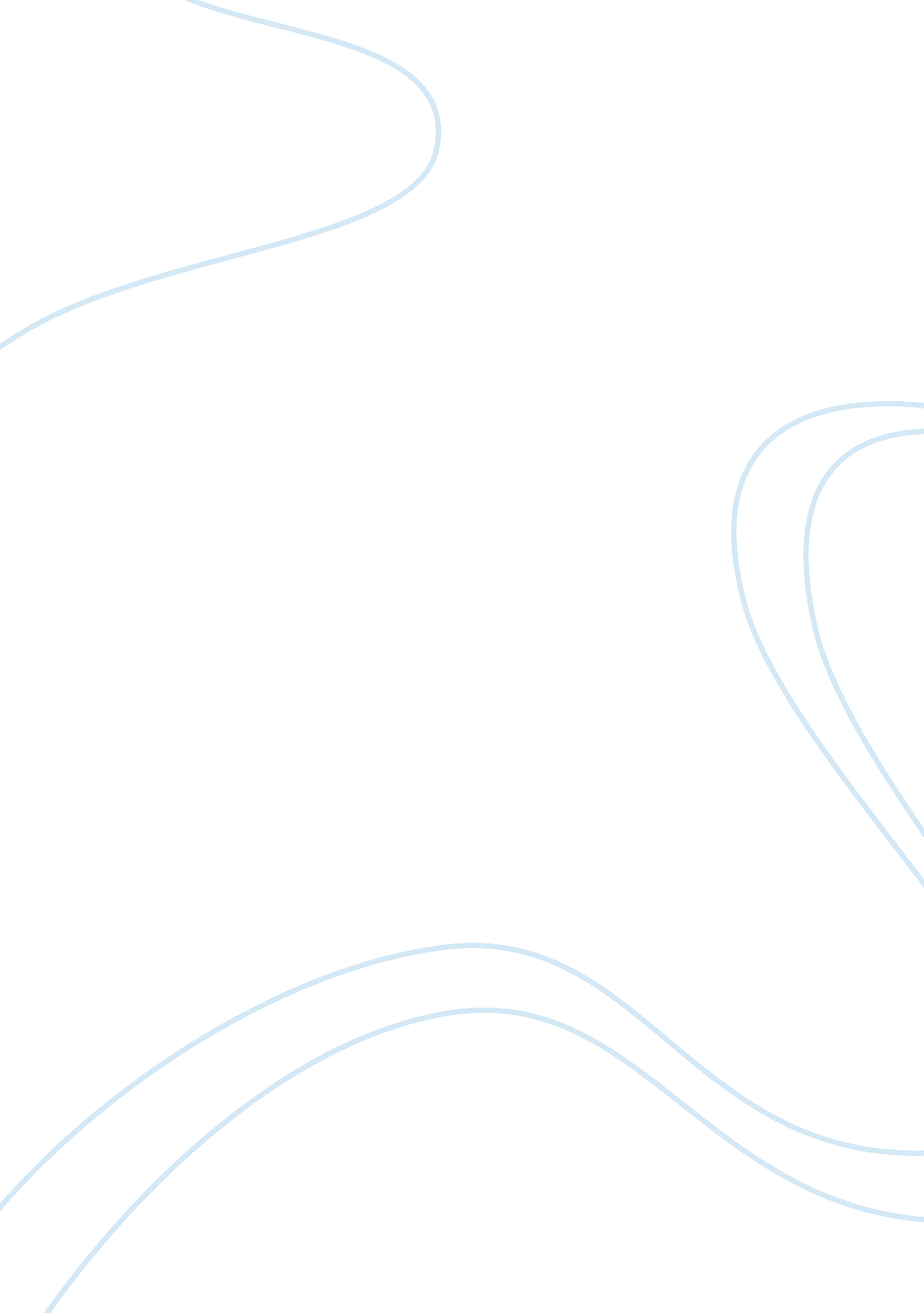 See belowHistory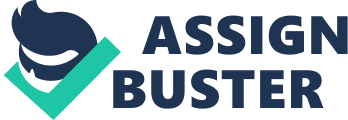 Surprise Ending of Swift’s A Modest Proposal Surprise Ending of Swift’s A Modest Proposal Swift starts by addressing the regrettable conditions of Irish families affected by poverty and spend most of their income feeding their children. As a strategy to solve their problems, Swift proposes that the poverty-stricken families should exchange their children for money by selling it to rich landowners in Ireland. Further, Swift proposes that the children would best be vendible in the meat market. Selling their children would reduce the expenses of bringing them up by already poor Irish citizens (Swift, 2001). 
In addition, the proposal would be helpful to control challenges of overpopulation and unemployment. The action, therefore, would help boost the Irish economy. Swift, however, adopts a satirical approach when addressing the concern of poor families in Ireland. There is evident sarcasm and utter irony at the end of Swift’s proposal (Foshay, 1961). First, it appears absurd that Swift proposes killing of Irish children in an attempt to boost the economy. Despite proposing the main idea of making delicious meals out of Irish children, Swift turns to the good objection. 
Towards the end of the essay, Swift argues that there are other strategies to reduce population. Reducing the population forms the foremost goal that the Irish government intends to attain. That Swift proposes better ideas than selling and killing children from poor Irish families to solve the problem of overpopulation is a great surprise. Towards the end, the reader is engaged in formulating diverse solutions that can be applicable to address overpopulation, unemployment, and poverty in Ireland. He proposes real solutions to the challenges such as advancing trade to boost the economy (Swift, 2004). Justifiably, Swift challenges the reader to think of viable solutions to societal challenges. 
References 
Foshay, A. W. (1961). A Modest Proposal. Educational Leadership, 18(8), 506-516. Retrieved January 2, 2015 from http://www. ascd. com/ASCD/pdf/journals/ed_lead/el_196105_foshay. pdf 
Swift, J. (2001). A Modest Proposal: For Preventing the Children of Poor People in Ireland from Being a Burden to Their Parents Or Country, and for Making Them Beneficial to the Public. Virginia Tech. Retrieved January 2, 2015 from http://www. victorianweb. org/previctorian/swift/modest. html 
Swift, J. (2004). A Modest Proposal. Retrieved January 2, 2015 from http://academic. evergreen. edu/curricular/orderandchaos/A%20Modest%20Proposal. pdf 